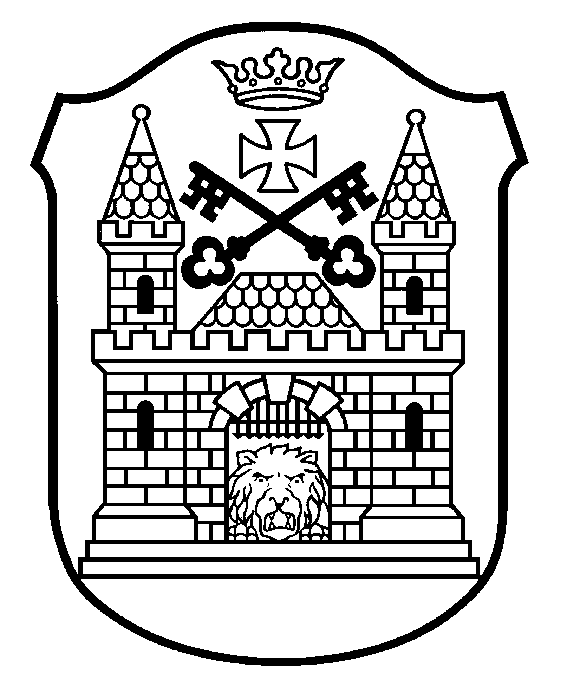 RĪGAS JAUNO TEHNIĶU CENTRSBauskas iela 88, Rīga, LV-1004, tālrunis 67474218, e-pasts rjtc@riga.lvNOLIKUMSRīgā2023. gada 11. janvārī	Nr. BJCJTC-23-11-nosRīgas atklātās sacensības “Rudens kauss” figūru braukšana kartinga sportā Grozījumi ar Rīgas Jauno tehniķu centra 08.09.2023. nolikumu Nr. BJCJTC-23-24-nosGrozījumi ar Rīgas Jauno tehniķu centra 14.09.2023. nolikumu Nr. BJCJTC-23-27-nosI. Vispārīgie jautājumiŠis nolikums nosaka kārtību, kādā norisinās Rīgas atklātās sacensības “Rudens kauss” figūru braukšana kartinga sportā (turpmāk – Sacensības).Sacensības tiek rīkotas ar mērķi:popularizēt bērnu un jauniešu tehnisko jaunradi;attīstīt bērnu un jauniešu vispārējās un speciālās tehniskās zināšanas sacensību apstākļos.   Sacensību uzdevums ir noskaidrot labākos sportistus figūrbraukšanā ar kartingiem. Sacensības organizē Rīgas Jauno tehniķu centrs (turpmāk – RJTC) sadarbībā ar Rīgas domes Izglītības, kultūras un sporta departamenta Sporta un jaunatnes pārvaldi.(Rīgas Jauno tehniķu centra 14.09.2023. nolikuma Nr. BJCJTC-23-27-nos redakcijā)II. Sacensību norises vieta un laiks Sacensības notiek 2023. gada 30. septembrī. Sacensības notiek RJTC, Bauskas iela 88, Rīgā un to sākums ir plkst. 10.00.Sacensību nolikums un informācija par Sacensībām tiek publicēta tīmekļvietnēs www.intereses.lv un  www.rjtc.lv.   III. Sacensību dalībnieki, programma un nosacījumiSacensībās var piedalīties dalībnieki, kuru vecums sacensību dienā nepārsniedz 19 gadus (turpmāk – Dalībnieki).Sacensības tiek organizētas šādām vecuma grupām:Jaunākā grupa – Dalībnieki vecumā no 7 līdz 10 gadiem;Vidējā grupa – Dalībnieki vecumā no 11 līdz 13 gadiem;Vecākā grupa – Dalībnieki vecumā no 14 līdz 19 gadiem.Sacensības notiek saskaņā ar Latvijas Republikas kartinga sacensību noteikumiem. Sacensību Dalībnieku inventāram un ekipējumam jāatbilst Latvijas Republikas kartinga  sacensību noteikumiem.Sacensību norisē tiks izmantots nepieciešamais inventārs kartinga figūrbraukšanas sacensību organizēšanai. Papildu informāciju par Sacensību norisi var saņemt, zvanot uz tālruņa Nr. 29744404 vai rakstot uz e-pastu: rjtc@riga.lv.IV. Dalībnieku pieteikšana SacensībāmPieteikums dalībai Sacensībās jāiesniedz līdz 2023. gada 28. septembrim plkst.18.00. RJTC, Bauskas ielā 88, Darjum Dargim, vai nosūtot pieteikumu uz e-pastu: rjtc@riga.lv.Komandas pārstāvja apstiprinātu Dalībnieku sarakstu jāiesniedz Sacensībusekretariātā rakstiskā veidā Sacensību dienā līdz plkst. 9.00.Pieteikumā jānorāda Dalībnieka vārds, uzvārds, dzimšanas gads, sporta klase. Katrs pilngadīgais Sacensību Dalībnieks ir personīgi atbildīgs par sava veselības stāvokļa atbilstību Sacensībām, ko apstiprina ar personīgo parakstu pieteikumā, vai iesniedzot atbilstošu ārsta izziņu.Nepilngadīgā Sacensību Dalībnieka veselības stāvokļa atbilstību Sacensībām apliecina ārsta izziņa vai to apstiprina viens no vecākiem ar savu parakstu.Vai Ja Dalībnieku Sacensībām pieteikusi izglītības iestāde, tad Sacensību Dalībnieka veselības atbilstību Sacensībām apstiprina izglītības iestādes vadītājs/komandas pārstāvis.Sacensību Dalībniekiem līdzi jābūt personu apliecinošiem dokumentam (pase, personas apliecība, skolēnu apliecība), kas  pēc tiesneša pieprasījuma ir jāuzrāda.Sacensību organizators nodrošina ievērot Fizisko personu datu apstrādes likuma prasības. Piedaloties Sacensībās, iesaistītās personas izsaka savu piekrišanu veikt personu datu apstrādi, vienlaikus ļaujot paust savu vēlmi nepubliskot personas datus. Fotogrāfijas un/vai video attēli var tikt publicēti Rīgas domes Izglītības, kultūras un sporta departamenta, Rīgas Interešu izglītības metodiskā centra, kā arī RJTC tīmekļa vietnēs (tajā skaitā uzglabāti publiskās pieejamības arhīvā), drukātajos izdevumos, TV ierakstos un tiešraidē.Izglītības iestāde nodrošina:Izglītības likuma 36. panta trešās daļas un Izglītības likuma 55. panta 8. punkta prasības, kas paredz izglītojamā tiesības uz dzīvībai un veselībai drošiem apstākļiem izglītības iestādē un tās organizētajos pasākumos;Rīgas Jauno tehniķu centra 2023. gada 19. janvāra iekšējo noteikumu Nr.BJCJTC-23-15-nts “Rīgas Jauno tehniķu centra drošības pasākumi, organizējot un piedaloties dažādās sacensībās” prasības.(Rīgas Jauno tehniķu centra 08.09.2023. nolikuma Nr. BJCJTC-23-24-nos redakcijā)Sacensību izdevumus, kas saistīti ar Sacensību Dalībnieku un to pavadošo personu ceļa, naktsmītņu, ēdināšanas vai citiem izdevumiem, apmaksā Sacensību Dalībnieks vai viņa pārstāvētā organizācija/izglītības iestāde.V. Sacensību uzvarētāju apbalvošanaSacensībās tiek apbalvoti pirmās, otrās un trešās vietas ieguvēji, kā arī komandas.Sacensību godalgoto vietu ieguvēji tiek apbalvoti ar RJTC medaļām, diplomiem un balvām. Dargis 29744404DirektoreRamona Šmitiņa